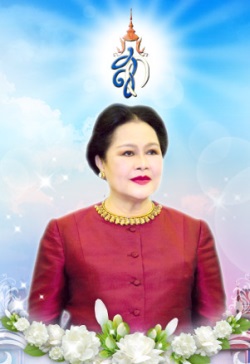 1.ข้อมูลพื้นฐาน1.1 เพศ  (  )  ชาย       (   )  หญิง1.2  อายุ............... ปี1.3 สถานภาพ      ( ) นักศึกษาของมหาวิทยาลัยแม่โจ้ 	( ) บุคลากรของมหาวิทยาลัยแม่โจ้( ) นักเรียน/นักศึกษา  ( ) ข้าราชการ/พนักงาน/ลูกจ้างของหน่วยงานราชการ ( )  อื่น ๆ (โปรดระบุ) .......................................๒.ข้อมูลการประเมิน๓. ข้อเสนอแนะ (ถ้ามี)...............................................................................................................................................................................................................................................................................................................................................................................................................................................................................................................................................หัวข้อการประเมินระดับความคิดเห็นระดับความคิดเห็นระดับความคิดเห็นระดับความคิดเห็นระดับความคิดเห็นหัวข้อการประเมินมากที่สุด(5)มาก(4)ปานกลาง(3)น้อย(2)น้อยที่สุด (1)1.การประชาสัมพันธ์โครงการ/กิจกรรมให้ทราบ2.การจัดกิจกรรมมีความเรียบร้อย เหมาะสม สง่างาม สมพระเกียรติ3.ความเหมาะสมของสถานที่ ระยะเวลาในการจัดกิจกรรมนี้4.ความสำเร็จ/ประโยชน์ที่ท่านได้รับจากกิจกรรมต่าง ๆ ที่จัดขึ้น (พิธีจุดเทียนชัยถวายพระพร/กิจกรรมตักบาตรเช้า)5.การอำนวยความสะดวก การต้อนรับในการจัดงาน6.โครงการนี้สามารถบูรณาการด้านศิลปะและวัฒนธรรม การพัฒนา จิตใจและส่งเสริมพระพุทธศาสนาเข้าด้วยกันได้